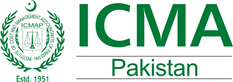 ICMA Pakistan invites Proposals for Federal Budget 2020-21* RequiredRespondent’s Profile Name*Are you a member of ICMA Pakistan?Membership No.   Organization*  Contact No. *  Email address * Part A – Amendments proposed in Taxation LawsPlease submit your proposal in the below boxes, duly mentioning relevant Section/Rule/Schedule and also provide rationale for the proposed amendment and its overall impact/benefit on revenues and economy. Income Tax [Income Tax Ordinance, 2001 | Income Tax Rules 2002 | Income Tax Amendment Act, 2016]Sales Tax [Sales Tax Act, 1990 | Sales Tax Rules, 2006 | Sales Tax Special Procedures Rules, 2007]Federal Excise  [Federal Excise Act, 2005 | Federal Excise Rules, 2005]Custom Duty   [Customs Act, 1969 | Customs Rules, 2001]Finance Acts   [Finance Act 2018-19 | Finance Act 2017-18 | Finance Supplementary (Amendment) Act, 2018 ]Provincial Taxes and Levies    [Sales Tax on Services | Local Levies]Part B – Industry issues and suggestionsPlease select your specific industry / sector and identify in below box the genuine issues relating to laws and regulations, regulatory compliance; infrastructure, utilities, cost of doing business etc. and propose some pragmatic solutions for increasing productivity and efficiency in your sector/ industry. TextilesCementSugarGhee and Oil Petroleum [Oil and Gas]Power and EnergyPharmaceuticalsAutomobilesConstruction and Real EstateLeatherFertilizer / ChemicalIT and TelecomMutual FundsBanking and Insurance  Retailing Others Part C – General RecommendationsPlease briefly mention in below boxes your valuable suggestions against each question How to enhance Tax Revenues? Please suggest few ‘out of box’ tax broadening measures.How to improve Tax Governance? [including tax collection system and administration]How to improve Ease of Doing Business?How to improve Public Sector Governance?How CMAs can assist the Government in different areas? THANK YOU FOR SPARING PRECIOUS TIME FOR SHARING YOUR VALUABLE INPUTYesNoSector(in case of more than one sector)Issue / ProblemSuggestion/ Solution